Непосредственная образовательная деятельность по окружающему миру «Волшебная вода».Разработала: Никитина С.К.Воспитатель первой квалификационной категорииПояснительная записка:     Дошкольный возраст – это важный период для становления личности, период развития представлений о человеке, о животном и растительном мире. Одним из необходимых условий экологического воспитания является формирование у детей эмоционального отношения к миру природы. Желательно, чтобы они радовались, огорчались, удивлялись природным объектам, чтобы мир природы сделался неотъемлемой частью мира каждого ребёнка.Образовательная область: «Познание».Виды деятельности: познавательно-исследовательская, коммуникативная, двигательная, продуктивная.Цель: Совершенствовать знания детей о роли воды в природе и в жизни человека и ее свойствах.Программные задачи:-познакомить детей с реками, озерами, морями родного Краснодарского края;-развивать любознательность, мышление, речь детей, активный словарь;-активизировать и обогащать словарь детей существительными и прилагательными;-воспитывать у детей стремление сохранять и оберегать природный мир, следовать доступным экологическим правилам в деятельности и поведении;-развивать желание учувствовать в совместной коллективной деятельности;-учить правильно, вырезать силуэт, передавая плавные изгибы формы.Предварительная работа: чтение художественного произведения «Сказка про капельку» Автор сказки: Ирис Ревю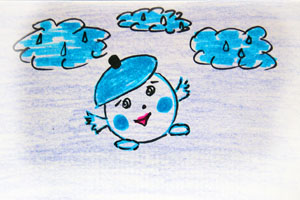 Некогда жила на свете Капелька – маленькая и лёгкая. И звали её Капелла. Её домом было облако – высокое, мягкое, недосягаемое. На облачке жили и её подружки – хохотушки-капельки. Иногда они собирались вместе, и тогда облако становилось большим и тяжелым. И именовалось тучей.На туче Капелла и её подружки преображались. Они надевали новые наряды: тяжёлые и тёмные. Они становились большими каплями. И больше не могли удерживаться наверху. Они устремлялись вниз, на землю.Так капелька однажды оказалась на земле. Земля показалась ей цветущим садом. Ласково светило солнышко, радостно пели птицы, пищали комарики, жужжали пчёлки. Кругом — зелёная трава, красные, жёлтые, фиолетовые цветы. «Ах, как хорошо» — думала Капелла.Спустившиеся вместе с ней другие капли прятались в земле между корнями растений, а некоторые собирались в ручейки. В ручейке оказалась и Капелла. Ручей радовал всех весёлой песенкой. Звонкоголосый не стоял на месте. Он стремился к реке, река – к морю.А в море капель – миллионы. И затеряться легко. Но Капелла не потерялась. Когда пригрело солнышко, потоки теплого воздуха поднялись вверх, унося с собой маленькие капельки воды в виде пара. Так и Капелла снова оказалась на небе.Надолго ли? Скоро она опять соберётся с подружками и образует тучу. И всё повторится вновь.- дидактическая игра «Путешествие капельки», рассматривание иллюстрации на тему «Вода», загадывание загадок, слушание аудио записи- шум реки, моря, ручья.Оборудование и материалы: мультимединое оборудование (презентация, картинки - капельки, карточки с изображением живой и неживой природы, емкости с водой, воронка, бинт, активированный уголь, цветная бумага, ножницы, клей, лист белой бумаги.Интеграция образовательных областей «Познавательное развитие», «Художественно-эстетическое развитие», «Социально-коммуникативное развитие»Современные образовательные технологии: здоровьесберегающие, личностно-ориентированные, проблемно-поисковые, информационно-коммуникационные.Возраст детей: старше-подготовительная группа (6-7лет)Ход занятия- Воспитатель: Ребята сегодня у нас в гостях маленькая капелька водицы. - Капелька : Здравствуйте дети!Я капля капелька водица.Помоги не заблудиться!И откуда я взялась?С моря? Речки? Океана? Или просто со стакана?Воспитатель: Дети, а давайте поздороваемся с капелькой.Дети: здравствуйтеКапелька:  А вы хотите узнать, как я появилась, откуда взялась?Дети: ДаКапелька: Давайте подойдем к нашему волшебному экрану.-В природе происходят настоящие чудеса, каждый день Солнце нагревает воду в морях, океанах, реках, и вода превращается в пар (слайд 1). В виде пара крошечные, невидимые капельки влаги поднимаются в воздух (слайд 2). У поверхности Земли воздух всегда теплее. Чем выше поднимается водяной пар, тем холоднее становится воздух. Пар снова превращается в воду, и образуются облака (слайд 3). Когда капелек воды набирается много, они становятся слишком тяжелыми для облака и выпадают дождем на землю (слайд 4).-Снежинки образуются так же, как и капли дождя. Когда очень холодно, капли воды превращаются в кристаллики льда—снежинки — и падают на землю в виде снега (слайд 5).-Дождь и растаявший снег стекают в ручьи и реки, которые несут свои воды в моря и океаны (слайд 6). Так происходит водоворот воды в природе. Обратите внимание, какие моря омывают наш Краснодарский край (Черное, Азовское) (слайд 7). А это самая известная и красивая река, которая, так и называется Кубань, она берет свое начало в горах Эльбрус и впадает в Черное море (слайд 8).-Кубанская поэтесса Е. Демидова сочинила стихи о реке Кубань.«От гор до самой кромки моря. Лаская, моет берега».Воспитатель: Дети, а как вы думаете, для чего нужно столько много морей, океанов, озер, рек?Дети: Чтобы шел дождь, снег, всегда была вода на землеВоспитатель: Правильно, чтобы происходил водоворот воды в природе, чтобы шел дождь, снег, и вода никогда не заканчивалась, потому что вода очень ценный продукт.Воспитатель: А как вы думаете, зачем нужна вода людям?Дети: Пить, поливать растения, готовить еду.Воспитатель: Правильно, люди используют воду для приготовления пищи, питья, мытья рук, стирки. А еще вода в больших количествах используется на фабриках и заводах.Воспитатель: А кому еще нужна вода? Дети: животным, насекомым, траве, деревьям, цветам и т. д.Воспитатель: Давайте с вами поиграем в игру «Кому нужна вода». Разложите карточки с изображением живой и неживой природы и с помощью капелек отметьте, кто нуждается в воде. Почему вы так считаете?Воспитатель: Молодцы, вы все справились правильно.Физминутка  «Тучка и капельки»(воспитатель – тучка, дети – дождинки)Тучка в небе поиграла, (прыжки на месте)Все дождинки растеряла. (бег врассыпную)Дождик, дождик, отзовись! (повороты влево – вправо)Ты ко мне скорей вернись! (возвращаются к воспитателю, становятся в круг)Будем вместе мы играть, (ходят по кругу, взявшись за руки)Нашу землю поливать. (приседают, стучат по полу пальцами: кап – кап)Капелька- А теперь викторина – загадка.Я к вам не одна пришла, а со своими капельками- сестричками.(Иллюстрация) Посмотрите внимательно вот на эту капельку, она из моря, значит она какая …. (морская).-А вот эта капелька дождя, значит она (дождевая).-А эта из родника, и она (родниковая).-Вот эта капелька из колодца, и она….(колодезная.)- А эта из водопровода? (водопроводная)Капелька: Совершенно верно ребята.Воспитатель: Ребята, растения можно поливать дождевой водой, а животных можно напоить речной водой. Это им не вредит, а человеку для жизни, необходима только чистая, очищенная вода. Вода к нам поступает из природных водоёмов: озёр, рек. Несмотря на то, что воду очищают на специальных станциях очистки, в ней остаются вредные для здоровья человека примеси. Особенно опасно пить воду из–под крана весной, в период весеннего таяния снега. А как вы думаете почему? Стекая ручейками в водоём, вода впитывает из почвы различные вредные вещества, опасные для здоровья. Как можно очистить воду, хотите узнать? Самый простой способ – отстой. Воду наливают в какую–либо ёмкость. Она какое- то время там находится. Часть вредных веществ оседает на дно. Но этот способ не гарантирует полной очистки. Очистить воду и избавиться от вредных примесей можно с помощью специальных фильтров. Фильтры – это специальные вещества, проходя через которые вода очищается, оставив в фильтрах вредные примеси. Например, всем известный песок является фильтром. Вода, проходя через него, оставляет в нём вредные вещества. Песчаные фильтры используют на больших станциях очистки. А дома для очистки воды используют фильтры из активированного угля.Воспитатель: Давайте мы с вами тоже попробуем очистить воду. Посмотрите, у меня есть фильтр, который состоит из колбы с активированным углем и трубочек. Обратите внимание, в одну трубочку вода поступает в фильтр с углём, а через другую капает уже очищенная вода (дети проводят опыт).Воспитатель: Что происходит с водой?Дети: Она протекаетВоспитатель: А какой становиться вода? Дети: прозрачной, чистой, светлой и т. д.Воспитатель: А сейчас, когда мы узнали так много интересного, я предлагаю вам вырезать из цветной бумаги нашу капельку, а можно не одну. И когда их будет много, мы приклеим их на одно большое облачко. Посмотрите, какие красивые капельки у вас получились. На что они похожи? Какую пользу они приносят?- Ребята, давайте поблагодарим нашу капельку за интересный рассказ и путешествие.Дети: спасибоВоспитатель: Скажите, с какими чудесами природы мы познакомились?Дети: водоворот в природе-.Как же происходит круговорот воды в природе?Воспитатель: Кому нужна вода?Дети: человеку, растениям, животным и т.д.Воспитатель: Надо ли проявлять заботу о воде, беречь ее? Почему?Вывод: Дошкольники стали осознаннее, внимательнее и наблюдательнее относиться к природному богатству - воде. Я считаю, что в процессе решения задач образовательной деятельности я смогла воспитать способность любить, ценить и рационально использовать природное богатство.Используемая литература:1. Горбатенко О. Ф. «Система экологического воспитания в ДОУ» Издательство «Учитель».2. Денисенкова Н. «Ваш ребёнок познаёт мир» - №2, 2000 г.3. Николаева С. «Формирование начал экологической культуры младшего дошкольного возраста» Дошкольное воспитание №8, 1999 г.4. Ткаченко Т. А. «Мелкая моторика». Гимнастика для пальчиков.5.  О. А. Соломенникова. Ознакомление с природой в детском саду. – М.: МОЗАИКА – СИНТЕЗ, 2016. 6. С. Н. Николаева. методика экологического воспитания в детском саду. – М.: Просвещение, 2004. 